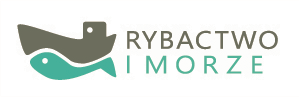 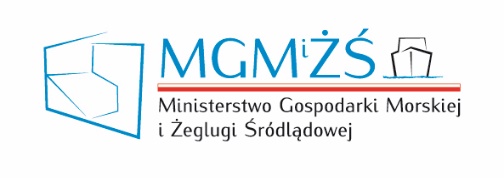 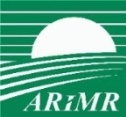 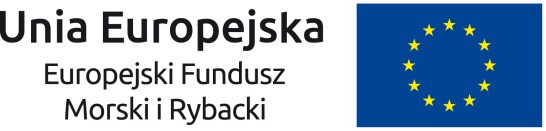 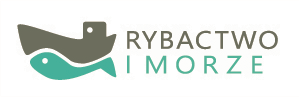 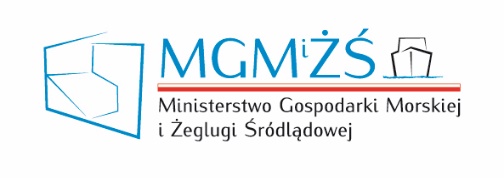 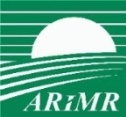 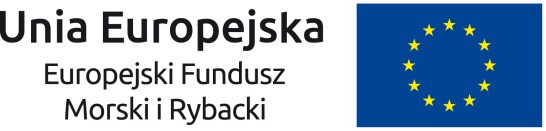 UMOWA O DOFINANSOWANIE NR ….zawarta w dniu ............................... 20... r. w ............................................................................. pomiędzy Województwem …………………..…………………………………………….…. z siedzibą w ………………………………………………………………………………..…., reprezentowanym przez Zarząd Województwa……………………………………………….,zwanym dalej „Zarządem Województwa”, w imieniu którego działają:1) ………………………………………………………………………....2) …………………………………………………………………………3) …………………………………………………………………………a............................................................................................................................................................................................................................................z siedzibą w: ............................................................................................................................................................................................................................................NIP................................................................................................................REGON.........................................................................................................KRS…………………………………………………………………………,zwanym(-ą) dalej „Beneficjentem”,reprezentowanym(-ą) przez:...................................................................................................................................................................................................................................................................................................................................................................................................................................................................,Strony postanawiają, co następuje:§ 1. Poniższe określenia w rozumieniu niniejszej umowy o dofinansowanie, zwanej dalej „umową”, oznaczają:  rozporządzenie nr 1303/2013 – rozporządzenie Parlamentu Europejskiego i Rady (UE) 
nr 1303/2013 z dnia 17 grudnia 2013 r. ustanawiające wspólne przepisy dotyczące Europejskiego Funduszu Rozwoju Regionalnego, Europejskiego Funduszu Społecznego, Funduszu Spójności, Europejskiego Funduszu Rolnego na rzecz Rozwoju Obszarów Wiejskich oraz Europejskiego Funduszu Morskiego i Rybackiego oraz ustanawiające przepisy ogólne dotyczące Europejskiego Funduszu Rozwoju Regionalnego, Europejskiego Funduszu Społecznego, Funduszu Spójności i Europejskiego Funduszu Morskiego i Rybackiego oraz uchylające rozporządzenie Rady (WE) nr 1083/2006 (Dz. Urz. UE L 347 z 20.12.2013, str. 320, z późn. zm.);rozporządzenie nr 508/2014 – rozporządzenie Parlamentu Europejskiego i Rady (UE) 
nr 508/2014 z dnia 15 maja 2014 r. w sprawie Europejskiego Funduszu Morskiego 
i Rybackiego oraz uchylające rozporządzenia Rady (WE) nr 2328/2003, (WE) 
nr 861/2006, (WE) nr 1198/2006 i (WE) nr 791/2007 oraz rozporządzenie Parlamentu Europejskiego i Rady (UE) nr 1255/2011 (Dz. Urz. UE L 149 z 20.05.2014, str. 1, 
z późn. zm.);ustawa o EFMR – ustawę z dnia 10 lipca 2015 r. o wspieraniu zrównoważonego rozwoju sektora rybackiego z udziałem Europejskiego Funduszu Morskiego i Rybackiego (Dz. U. z 2017 r. poz. 1267);ustawa o rozwoju lokalnym – ustawę z dnia 20 lutego 2015 r. o rozwoju lokalnym 
z udziałem lokalnej społeczności (Dz. U. z 2018 r. poz. 140, z późn. zm.);ustawa o finansach publicznych – ustawę z dnia 27 sierpnia 2009 r. o finansach publicznych (Dz. U. z 2017 r. poz. 2077, z późn. zm.);rozporządzenie w sprawie Priorytetu 4 – rozporządzenie Ministra Gospodarki Morskiej 
i Żeglugi Śródlądowej z dnia 6 września 2016 r. w sprawie szczegółowych warunków 
i trybu przyznawania, wypłaty i zwrotu pomocy finansowej na realizację operacji 
w ramach działań wsparcie przygotowawcze i realizacja lokalnych strategii rozwoju kierowanych przez społeczność, w tym koszty bieżące i aktywizacja, objętych Priorytetem 4. Zwiększenie zatrudnienia i spójności terytorialnej, zawartym w Programie Operacyjnym „Rybactwo i Morze” (Dz. U. poz. 1435 z późn. zm. oraz Dz. U. z 2018 r. poz. 1503); rozporządzenie w sprawie sprawozdań – rozporządzenie Ministra Gospodarki Morskiej 
i Żeglugi Śródlądowej z dnia 6 grudnia 2016 r. w sprawie zakresu i rodzaju sprawozdań oraz trybu i terminów ich przekazywania w ramach realizacji Programu Operacyjnego „Rybactwo i Morze” (Dz. U. poz. 2076);Agencja – Agencję Restrukturyzacji i Modernizacji Rolnictwa;Program – Program Operacyjny „Rybactwo i Morze”; LSR – strategię rozwoju lokalnego kierowanego przez społeczność, stanowiącą załącznik nr 1 do umowy o warunkach i sposobie realizacji strategii rozwoju lokalnego kierowanego przez społeczność nr ………, zawartej w dniu ………..... 2016 r. 
w ……..………………. pomiędzy Beneficjentem a Województwem ………………..…;EFMR – Europejski Fundusz Morski i Rybacki;grant – grant, o którym mowa w art. 14 ust. 5 ustawy o rozwoju lokalnym;grantobiorca – grantobiorcę, o którym mowa w art. 14 ust. 5 ustawy o rozwoju lokalnym;Urząd Marszałkowski – Urząd Marszałkowski Województwa …………… z siedzibą w…………….; Instytucja Pośrednicząca – instytucję pośredniczącą, o której mowa w art. 6 ust. 1 pkt 2 ustawy o EFMR;jednostka samorządowa – wojewódzką samorządową jednostkę organizacyjną województwa………………….;LGD – lokalną grupę działania, o której mowa w art. 32 ust. 2 lit. b rozporządzenia 
nr 1303/2013; operacja – projekt grantowy, o którym mowa w art. 14 ust. 5 ustawy o rozwoju lokalnym;pomoc finansowa – pomoc finansową pochodzącą z publicznych środków krajowych oraz EFMR, polegającą na zwrocie części kosztów kwalifikowalnych operacji, poniesionych w wysokości oraz zgodnie z warunkami określonymi w Programie, rozporządzeniu nr 1303/2013, rozporządzeniu nr 508/2014, ustawie o EFMR, rozporządzeniu w sprawie Priorytetu 4, umowie oraz przepisach odrębnych;płatność końcowa – płatność dokonywaną na podstawie wniosku o płatność składanego po zrealizowaniu całej operacji;płatność pośrednia – płatność dokonywaną na podstawie wniosku o płatność składanego po zrealizowaniu etapu operacji; rachunek bankowy – rachunek bankowy lub rachunek w spółdzielczej kasie oszczędnościowo-kredytowej prowadzony dla Beneficjenta lub cesjonariusza Beneficjenta;umowa o powierzenie grantu – umowę, o której mowa w art. 35 ust. 6 ustawy z dnia 11 lipca 2014 r. o zasadach realizacji programów w zakresie polityki spójności finansowanych w perspektywie finansowej 2014–2020 (Dz. U. z 2018 r. poz. 1431, 
z późn. zm.); zadanie – wyodrębniony zakres operacji, który ma być realizowany przez pojedynczego grantobiorcę, zgodnie z umową o powierzenie grantu.§ 2.Umowa określa prawa i obowiązki Stron związane z realizacją projektów grantowych, o których mowa w art. 14 ust. 5 ustawy o rozwoju lokalnym, w ramach działania realizacja lokalnych strategii rozwoju kierowanych przez społeczność, o którym mowa w art. 62 ust. 1 lit. b rozporządzenia nr 508/2014, objętego Priorytetem 4. Zwiększenie zatrudnienia i spójności terytorialnej, zawartym w Programie, w ramach celu …………………………… …………………………………………..……………………………………………………………………………………………………………………………………………………….…, obejmującego2………………………………………………………………………………………………………………………………………………………………………………………..........................................................................................................................................................§ 3.Beneficjent zobowiązuje się do realizacji operacji pt. ………………………………...……………………………………………………………………………………………………….,     której zakres rzeczowy i finansowy określono w zestawieniu rzeczowo-finansowym operacji, stanowiącym załącznik nr 1 do umowy.2. W wyniku realizacji operacji zostanie osiągnięty następujący cel3: …………………… ………………………………………………………………………………………….………..……...............................................................................................................................................3. Wskaźniki realizacji celu operacji: 4. Operacja zostanie zrealizowana w: ……......................................................................................................................................................................................................................................... (województwo, powiat, gmina, kod pocztowy, miejscowość).5. Beneficjent zrealizuje operację w jednym etapie /w ………………… etapach4),5).6. Realizacja operacji lub jej etapu obejmuje:zawarcie z grantobiorcami wybranymi do realizacji zadań umów o powierzenie grantu;wykonanie zakresu rzeczowego operacji zgodnie z zestawieniem rzeczowo-finansowym operacji stanowiącym załącznik do umowy,poniesienie przez Beneficjenta kosztów kwalifikowalnych operacji, w tym dokonanie płatności za zadania zrealizowane przez grantobiorców, nie później niż do dnia złożenia wniosku o płatność, a gdy Beneficjent został wezwany do usunięcia braków w tym wniosku lub złożenia wyjaśnień, nie później niż w terminie 14 dni od dnia doręczenia tego wezwania, udokumentowanie poniesienia kosztów kwalifikowalnych operacji zgodnie z zestawieniem rzeczowo-finansowym operacji stanowiącym załącznik do umowy przez przedstawienie umów o powierzenie grantu zawartych z grantobiorcami wraz z dokumentami potwierdzającymi płatność na rzecz grantobiorców oraz wykazu faktur lub dokumentów 
o równoważnej wartości dowodowej dokumentujących koszty grantobiorców 
i przechowywanie dokumentów potwierdzających realizację operacji,osiągnięcie zakładanego celu operacji  nie później niż do dnia złożenia wniosku o płatność końcową, a gdy Beneficjent został wezwany do usunięcia braków w tym wniosku lub złożenia wyjaśnień, nie później niż w terminie 14 dni od dnia doręczenia tego wezwania,osiągnięcie wskaźników realizacji celu operacji określonych w ust. 3 do dnia złożenia wniosku o płatność końcową, a gdy Beneficjent został wezwany do usunięcia braków 
w tym wniosku lub złożenia wyjaśnień, nie później niż w terminie 14 dni od dnia doręczenia tego wezwania, oraz przedłożenie dokumentów potwierdzających jego osiągnięcie– zgodnie z warunkami określonymi w rozporządzeniu nr 508/2014, rozporządzeniu 
nr 1303/2013, ustawie o EFMR, ustawie o rozwoju lokalnym,  rozporządzeniu w sprawie Priorytetu 4 i w umowie, oraz określonymi w innych przepisach dotyczących realizowanej operacji.7. Za osiągnięcie wskaźników realizacji celu operacji określonych w ust. 3 uznaje się ich realizację na poziomie co najmniej 85% wartości docelowej wskaźnika określonej w umowie. W przypadku, gdy dla operacji wskazano co najmniej trzy wskaźniki realizacji celu operacji, wskaźniki realizacji celu operacji uważa się za osiągnięte, jeżeli co najmniej dwa wskaźniki zostały zrealizowane na poziomie co najmniej 85% wartości  docelowej wskaźnika określonej w umowie, a co najmniej jeden wskaźnik został zrealizowany na poziomie co najmniej 75% wartości  docelowej wskaźnika określonej w umowie.§ 4.1. Zarząd Województwa, na warunkach określonych w umowie, przyznaje Beneficjentowi pomoc finansową na realizację operacji, w formie zwrotu poniesionych kosztów kwalifikowalnych operacji, ujętych w zestawieniu rzeczowo-finansowym operacji stanowiącym załącznik do umowy, w wysokości: ………....................................................... ...........................................................zł (słownie złotych ……................................................. ......................................................................................zł)6).2. Współfinansowanie ze środków Unii Europejskiej, w ramach EFMR, wynosi: ………………..…………………. zł (słownie złotych……………………………………… ……………………………………………………………………………..……….……….…).3. Pomoc finansowa określona w ust. 1 zostanie wypłacona:1) jednorazowo – po zakończeniu realizacji całości operacji w wysokości: ………….......... zł (słownie złotych: ...............................................................)albo2) w transzach7),8) – po zakończeniu realizacji każdego etapu operacji: a) pierwsza transza w wysokości: ............................... zł (słownie złotych: ....................................................................................................................),b) druga transza w wysokości: ................................ zł (słownie złotych: ....................................................................................................................),c) trzecia transza w wysokości: ................................ zł (słownie złotych: ....................................................................................................................),d) ……§ 5.1. Beneficjent zobowiązuje się do spełnienia warunków określonych w Programie, rozporządzeniu nr 1303/2013, rozporządzeniu nr 508/2014, ustawie o EFMR, ustawie o rozwoju lokalnym, rozporządzeniu w sprawie Priorytetu 4 oraz realizacji operacji zgodnie z postanowieniami umowy, a w szczególności do:poniesienia kosztów kwalifikowalnych operacji od dnia, w którym została zawarta umowa – w formie rozliczenia bezgotówkowego; niefinansowania realizacji operacji z innych środków publicznych, z wyjątkiem współfinansowania tej operacji ze środków, o których mowa w § 3 pkt 3 rozporządzenia w sprawie Priorytetu 4;osiągnięcia celu operacji określonego w § 3 ust. 2 do dnia złożenia wniosku o płatność końcową, a gdy Beneficjent został wezwany do usunięcia braków w tym wniosku lub złożenia wyjaśnień, nie później niż w terminie 14 dni od dnia doręczenia tego wezwania;osiągnięcia wskaźników realizacji celu operacji określonych w § 3 ust. 3 oraz przedłożenia dokumentów potwierdzających jego osiągnięcie do dnia złożenia wniosku o płatność końcową, a gdy Beneficjent został wezwany do usunięcia braków w tym wniosku lub złożenia wyjaśnień, nie później niż w terminie 14 dni od dnia doręczenia tego wezwania;zachowania celu operacji określonego w § 3 ust. 2 przez 5 lat od dnia dokonania przez Agencję płatności końcowej – w przypadku operacji polegającej na inwestycji, o której mowa w § 14 rozporządzenia w sprawie Priorytetu 4;prowadzenia, w trakcie realizacji operacji, oddzielnego systemu rachunkowości w ramach prowadzonych ksiąg rachunkowych lub korzystania z odpowiedniego kodu księgowego dla wszystkich transakcji związanych z operacją zgodnie z art. 125 ust. 4 lit. b rozporządzenia 1303/2013;w trakcie realizacji operacji i przez 5 lat od dnia dokonania przez Agencję płatności końcowej:umożliwienia przedstawicielom Zarządu Województwa, ministra właściwego do spraw finansów publicznych, ministra właściwego do spraw rybołówstwa, Komisji Europejskiej, Europejskiego Trybunału Obrachunkowego, organów Krajowej Administracji Skarbowej oraz innych podmiotów upoważnionych do wykonywania czynności kontrolnych, dokonania audytów i kontroli dokumentów związanych z realizacją operacji i wykonaniem obowiązków po zakończeniu realizacji operacji, lub audytów i kontroli w miejscu realizacji operacji lub siedzibie Beneficjenta,obecności i uczestnictwa Beneficjenta albo osoby upoważnionej przez Beneficjenta w trakcie kontroli i audytów, o których mowa w lit. a, w terminie wyznaczonym przez podmioty upoważnione do wykonywania czynności kontrolnych, niezwłocznego informowania Zarządu Województwa o planowanych albo zaistniałych zdarzeniach związanych ze zmianą sytuacji faktycznej lub prawnej Beneficjenta 
w zakresie mogącym mieć wpływ na realizację operacji zgodnie z postanowieniami umowy, wypłatę pomocy finansowej lub spełnienie wymagań określonych 
w Programie, rozporządzeniu nr 1303/2013, rozporządzeniu nr 508/2014, ustawie 
o EFMR, ustawie o rozwoju lokalnym, rozporządzeniu w sprawie Priorytetu 4 lub umowie,dokumentowania zrealizowania operacji lub jej części oraz przechowywania dokumentów związanych z przyznaną pomocą finansową,udostępniania uprawnionym podmiotom danych dotyczących operacji niezbędnych do monitorowania jej realizacji oraz wskaźników określonych w LSR i ewaluacji Programu; zapewnia trwałości inwestycji objętych zadaniami wskazanymi w zestawieniu rzeczowo-finansowym operacji, zgodnie z art. 71 rozporządzenia nr 1303/2013,sporządzenia i przedłożenia sprawozdania końcowego z realizacji operacji, zgodnie 
z rozporządzeniem w sprawie sprawozdań;prowadzenia w trakcie realizacji operacji działań informacyjno-promocyjnych, informujących o celu realizowanej operacji oraz finansowaniu jej z EFMR, zgodnie 
z rozporządzeniem nr 508/2014, rozporządzeniem wykonawczym Komisji (UE) 
nr 763/2014 z dnia 11 lipca 2014 r. ustanawiającym zasady stosowania rozporządzenia Parlamentu Europejskiego i Rady (UE) nr 508/2014 w sprawie Europejskiego Funduszu Morskiego i Rybackiego w odniesieniu do charakterystyki technicznej działań informacyjnych i promocyjnych oraz wytycznych dotyczących reprodukcji symbolu Unii (Dz. Urz. UE L 209 z 16.07.2014, str. 1) oraz, jeżeli dotyczy – Księgą wizualizacji znaku Programu Operacyjnego „Rybactwo i Morze” opublikowaną na stronie internetowej administrowanej przez ministra właściwego do spraw rybołówstwa;wykonania czynności określonych w art. 36 ustawy z dnia 11 lipca 2014 r. o zasadach realizacji programów w zakresie polityki spójności finansowanych w perspektywie finansowej 2014–2020 (Dz. U. z 2018 r. poz. 1431, z późn. zm.), w tym do:realizacji operacji zgodnie z założonym celem,zawierania z grantobiorcami umów o powierzenie grantu,rozliczania wydatków poniesionych przez grantobiorców,monitorowania realizacji zadań przez grantobiorców,kontroli realizacji zadań przez grantobiorców,odzyskiwania grantów w przypadku ich wykorzystania niezgodnie z celami operacji:niezwłocznego poinformowania Zarządu Województwa o prawomocnym orzeczeniu sądu o zakazie dostępu do środków publicznych, o których mowa w art. 5 ust. 3 pkt 1 ustawy o finansach publicznych;poinformowania Zarządu Województwa o zmianach w umowie o powierzenie grantu, przed złożeniem wniosku o płatność;zapewnienia iż:zadania realizowane przez grantobiorcę służące osiągnięciu celu operacji nie będą finansowanie z innych środków publicznych, z wyjątkiem współfinansowania tej operacji ze środków, o których mowa w § 3 pkt 3 rozporządzenia w sprawie Priorytetu 4,grantobiorca: poniesie koszty kwalifikowalne na zadania służące osiągnięciu celu operacji zgodnie z § 10 i 11 rozporządzenia w sprawie Priorytetu 4,jeżeli wymaga tego specyfika zadania służącego osiągnięciu celu operacji, nie później niż do dnia złożenia wniosku o płatność końcową, a gdy Beneficjent został wezwany do usunięcia braków w tym wniosku lub złożenia wyjaśnień, nie później niż w terminie 14 dni od dnia doręczenia tego wezwania:– – uzyska wymagane odrębnymi przepisami opinie, zaświadczenia, uzgodnienia, pozwolenia lub decyzje związane z realizacją zadania,– – zamontuje oraz uruchomi nabyte maszyny, urządzenia, infrastrukturę techniczną, w tym wyposażenie oraz wykorzysta zrealizowany zakres rzeczowy zadania do osiągniecia celu, któremu służyła realizacja zadania,zapewni trwałość inwestycji objętej zadaniem, zgodnie z art. 71 rozporządzenia nr 1303/2013,umożliwi przedstawicielom Zarządu Województwa i Agencji dokonywanie kontroli realizacji zadania,umożliwi przedstawicielom, ministra właściwego do spraw finansów publicznych, ministra właściwego do spraw rybołówstwa, Komisji Europejskiej, Europejskiego Trybunału Obrachunkowego, organów Krajowej Administracji Skarbowej oraz innym podmiotom upoważnionym do takich czynności, dokonywania audytów i kontroli dokumentów związanych z realizacją zadania operacji i wykonaniem obowiązków po zakończeniu realizacji operacji lub audytów i kontroli w miejscu realizacji operacji lub siedzibie grantobiorcy,zapewni obecność i uczestnictwo osoby upoważnionej przez niego w trakcie audytów lub kontroli, określonych w tiret czwartym i piątym, w terminie wyznaczonym przez upoważnione podmioty,będzie prowadził, w trakcie realizacji operacji, oddzielny system rachunkowości w ramach prowadzonych ksiąg rachunkowych lub będzie korzystał z odpowiedniego kodu księgowego dla wszystkich transakcji związanych z operacją zgodnie z art. 125 ust. 4 lit. b rozporządzenia 1303/2013, albo prowadził zestawienie faktur lub równoważnych dokumentów księgowych na formularzu opracowanym i udostępnionym przez urząd marszałkowski albo jednostkę samorządową, jeżeli grantobiorca nie jest obowiązany do prowadzenia ksiąg rachunkowychbędzie prowadził w trakcie realizacji zadania działania informacyjno-promocyjne, informujące o celu realizowanej operacji oraz finansowaniu jej z EFMR, zgodnie z rozporządzeniem nr 508/2014, rozporządzeniem wykonawczym Komisji (UE) nr 763/2014 z dnia 11 lipca 2014 r. ustanawiającym zasady stosowania rozporządzenia Parlamentu Europejskiego i Rady (UE) nr 508/2014 w sprawie Europejskiego Funduszu Morskiego i Rybackiego w odniesieniu do charakterystyki technicznej działań informacyjnych i promocyjnych oraz wytycznych dotyczących reprodukcji symbolu Unii oraz, jeżeli dotyczy – Księgą wizualizacji znaku Programu Operacyjnego „Rybactwo i Morze” opublikowaną na stronie internetowej administrowanej przez ministra właściwego do spraw rybołówstwa.§ 6. Beneficjent zobowiązuje się złożyć w siedzibie Instytucji Pośredniczącej albo jednostce samorządowej  wniosek o płatność wraz z dokumentami niezbędnymi do ustalenia spełnienia warunków wypłaty środków finansowych z tytułu pomocy finansowej albo ich kopiami, których wykaz jest określony we wzorze wniosku o płatność, w następujących terminach:w przypadku realizacji operacji w jednym etapie – po zakończeniu realizacji całości operacji – w terminie od dnia ……. do dnia …… 20…r.9) albow przypadku realizacji operacji w etapach – po zakończeniu realizacji:pierwszego etapu operacji – w terminie od dnia ………... do dnia …………. 20…r.9), drugiego etapu operacji – w terminie od dnia ……….…... do dnia …….…… 20…r.9),trzeciego etapu operacji – w terminie od dnia ……….…... do dnia …………. 20…r.9), ……§ 7.Agencja wypłaca środki finansowe z tytułu pomocy finansowej niezwłocznie po otrzymaniu zlecenia płatności od Zarządu Województwa, jeżeli:1) Beneficjent:zrealizował operację lub jej etap, stosownie do § 3 ust. 6, w tym poniósł 
i opłacił koszty kwalifikowalne, w szczególności dokonał płatności za zadania zrealizowane przez grantobiorców, nie później niż do dnia złożenia wniosku 
o płatność, a gdy został wezwany do usunięcia braków w tym wniosku lub złożenia wyjaśnień – nie później niż w terminie 14 dni od dnia doręczenia tego wezwania, zgodnie z warunkami określonymi w rozporządzeniu w sprawie Priorytetu 4,zrealizował lub realizuje zobowiązania określone w umowie,udokumentował zrealizowanie operacji lub jej etapu, w tym poniesienie kosztów z tym związanych,złożył wniosek o płatność w terminie określonym w § 6 oraz § 29 ust. 6 rozporządzenia w sprawie Priorytetu 4;granty zostały udzielone grantobiorcom na podstawie umowy o powierzenie grantu.W przypadku, gdy Beneficjent nie spełnił któregokolwiek z warunków, o których mowa 
w ust. 1 pkt 1, środki finansowe z tytułu pomocy finansowej mogą być wypłacone 
w części dotyczącej operacji lub jej etapu, która została zrealizowana zgodnie z tymi warunkami, jeżeli cel operacji został osiągnięty.W przypadku, gdy Beneficjent nie spełnił któregokolwiek z warunków określonych w ust. 1 pkt 1 oraz nie zaistniały okoliczności, o których mowa w ust. 2, lub zostały naruszone warunki przyznania pomocy finansowej, Zarząd Województwa odmawia wypłaty pomocy finansowej.W przypadku, gdy Beneficjent nie spełnił warunku określonego w ust. 1 pkt 2 Zarząd Województwa odmawia wypłaty pomocy finansowej.Podstawą do wyliczenia kwoty pomocy finansowej do wypłaty są faktycznie i prawidłowo poniesione koszty kwalifikowalne (wypłacone granty), jednak w wysokości nie wyższej niż suma kosztów kwalifikowalnych (grantów) wykazana dla operacji w zestawieniu rzeczowo-finansowym operacji stanowiącym załącznik do umowy.W przypadku, gdy w złożonym wniosku o płatność zostanie wykazane, że koszty kwalifikowalne zostały poniesione w wysokości wyższej, w stosunku do wartości określonej w zestawieniu rzeczowo-finansowym operacji stanowiącym załącznik do umowy, przy obliczaniu kwoty pomocy finansowej przysługującej do wypłaty, koszty te będą uwzględniane w wysokości faktycznie poniesionej, pod warunkiem, że są one  uzasadnione i racjonalne oraz nie spowoduje to wypłaty pomocy finansowej w wysokości wyższej niż określona w § 4 ust. 1.W przypadku, gdy wnioskowana przez Beneficjenta we wniosku o płatność kwota pomocy finansowej jest wyższa o więcej niż 10% od kwoty obliczonej przez Zarząd Województwa na podstawie prawidłowo poniesionych kosztów, kwotę pomocy finansowej do wypłaty pomniejsza się o kwotę stanowiącą różnicę pomiędzy kwotą wnioskowaną a kwotą obliczoną na podstawie prawidłowo poniesionych kosztów. Pomniejszenie nie ma zastosowania, jeżeli Beneficjent udowodni, że nie ponosi winy za włączenie niekwalifikującej się kwoty do kwoty pomocy finansowej wnioskowanej we wniosku o płatność. Jeżeli ogólna ocena wniosku prowadzi do ustalenia przez Zarząd Województwa poważnej niezgodności, albo, jeżeli ustalono, że Beneficjent przedstawił fałszywe dowody w celu otrzymania pomocy lub w wyniku zaniedbania nie dostarczył niezbędnych informacji, odmawia się wypłaty pomocy lub pomoc podlega zwrotowi w całości. Beneficjent zostaje dodatkowo wykluczony z takiego samego środka lub rodzaju operacji w roku kalendarzowym, w którym stwierdzono niezgodność oraz w kolejnym roku kalendarzowym.Agencja przekazuje środki finansowe w ramach pomocy finansowej na rachunek bankowy, wskazany przez Beneficjenta we wniosku o płatność.§ 8.Wypowiedzenie umowy przez Zarząd Województwa następuje w przypadku:nierozpoczęcia przez Beneficjenta realizacji operacji do końca terminu na złożenie wniosku o płatność;nieosiągnięcia celu operacji oraz wskaźników realizacji celu operacji określonych 
w § 3 ust. 3 nie później niż do dnia złożenia wniosku o płatność końcową, a gdy Beneficjent został wezwany do usunięcia braków w tym wniosku lub złożenia wyjaśnień, nie później niż w terminie 14 dni od dnia doręczenia tego wezwania;niezłożenia przez Beneficjenta wniosku o płatność w terminie określonym w § 6, 
z zastrzeżeniem § 29 ust. 6 rozporządzenia w sprawie Priorytetu 4; odstąpienia przez Beneficjenta:od realizacji operacji, lubod realizacji zobowiązań wynikających z umowy po wypłacie pomocy finansowej, 
z zastrzeżeniem § 9 ust. 1 i 2;odmowy wypłaty całości pomocy finansowej na podstawie przesłanek określonych w § 7 ust. 3 i 4;stwierdzenia, w okresie realizacji operacji lub w okresie 5 lat od dnia wypłaty płatności końcowej, nieprawidłowości) związanych z ubieganiem się o przyznanie pomocy lub realizacją operacji lub niespełnienia warunków określonych w § 5 pkt 7 lit. a-b;orzeczenia wobec Beneficjenta zakazu dostępu do środków publicznych, o których mowa w art. 5 ust. 3 pkt 1 ustawy o finansach publicznych, na podstawie prawomocnego orzeczenia sądu po zawarciu umowy;złożenia przez Beneficjenta podrobionych, przerobionych, nierzetelnych lub stwierdzających nieprawdę dokumentów lub oświadczeń, mających wpływ na przyznanie lub wypłatę pomocy, przy czym w takim przypadku zwrotowi podlega całość wypłaconej kwoty pomocy;niespełnienia przez grantobiorcę zobowiązań określonych w § 5 ust. 1 pkt 13 lit. b.Rozwiązanie umowy następuje niezwłocznie po złożeniu przez Zarząd Województwa oświadczenia w formie pisemnej o wypowiedzeniu umowy.Beneficjent może zrezygnować z realizacji operacji na podstawie pisemnego wniosku 
o rozwiązanie umowy.§ 9.Zarząd Województwa żąda od Beneficjenta zwrotu nienależnie lub nadmiernie pobranej kwoty pomocy, z zastrzeżeniem ust. 2, w przypadku ustalenia niezgodności realizacji operacji z ustawą, rozporządzeniem oraz umową lub przepisami odrębnymi, 
a w szczególności wystąpienia jednej z następujących okoliczności:zaistnienia okoliczności skutkujących wypowiedzeniem umowy, o których mowa w § 8;niespełniania przez Beneficjenta co najmniej jednego ze zobowiązań określonych umową, w tym dotyczących:rozpoczęcia realizacji zadań określonych w zestawieniu rzeczowo-finansowym stanowiącym załącznik do umowy przed dniem zawarcia umowy, przy czym 
w takim przypadku zwrotowi podlega wartość zrefundowanego kosztu, w zakresie, 
w jakim został poniesiony przed dniem zawarcia umowy,niefinansowania kosztów operacji z innych środków publicznych, z wyjątkiem współfinansowania tej operacji ze środków, o których mowa w § 3 pkt 3 rozporządzenia w sprawie Priorytetu 4, przy czym w takim przypadku zwrotowi podlega wartość zrefundowanego kosztu, który został sfinansowany z udziałem tych środków,umożliwienia przeprowadzenia kontroli i wizyt związanych z przyznaną pomocą 
w okresie 5 lat od dnia wypłaty przez Agencję płatności końcowej – przy czym 
w takim przypadku pomoc podlega zwrotowi w zakresie, w jakim uniemożliwienie przeprowadzenia kontroli lub wizyty uniemożliwiło ocenę warunków zachowania wypłaconej pomocy, których spełnienie miało być sprawdzone poprzez przeprowadzenie kontroli lub wizyty,naruszenia przez grantobiorcę ograniczeń lub warunków w zakresie:przenoszenia własności lub posiadania rzeczy nabytych w ramach realizacji operacji lub sposobu ich wykorzystywania,zapewnienia trwałości inwestycji objętej zadaniem, na które został udzielony grant, zgodnie z art. 71 rozporządzenia nr 1303/2013,- przy czym w takim przypadku kwoty nienależnie wypłacone odzyskiwane są 
w wysokości proporcjonalnej do okresu, w którym nie spełniono wymagań w tym zakresie.Z uwzględnieniem regulacji ujętych w ust. 1, Beneficjent może zachować prawo do całości albo części pomocy:w części dotyczącej operacji, która została zrealizowana zgodnie z warunkami, 
o których mowa w § 7 ust. 1, lubjeżeli uzyskał zwolnienie, o którym mowa w § 13.Beneficjent zwraca nienależnie lub nadmiernie pobraną kwotę pomocy powiększoną 
o odsetki obliczone zgodnie z ust. 4.Odsetki naliczane są w wysokości jak dla zaległości podatkowych, za okres między terminem zwrotu środków przez Beneficjenta wyznaczonym w piśmie powiadamiającym o konieczności zwrotu, a datą zwrotu całości zadłużenia lub odliczenia.Beneficjent zobowiązuje się zwrócić całość lub część otrzymanej pomocy w terminie 60 dni od dnia doręczenia pisma powiadamiającego o konieczności zwrotu środków, a po upływie tego terminu – do zwrotu całości lub części otrzymanej pomocy wraz z należnymi odsetkami.Zwrotowi, o którym mowa w ust. 5, podlega odpowiednio ta część środków finansowych, która została wykorzystana niezgodnie z przeznaczeniem albo pobrana nienależnie lub 
w nadmiernej wysokości.Beneficjent dokonuje zwrotu pomocy finansowej wraz z odsetkami przelewem na rachunek bankowy Agencji przeznaczony dla środków finansowych odzyskiwanych lub zwróconych przez Beneficjentów w ramach Priorytetu 4. Zwiększenie zatrudnienia i spójności terytorialnej, zawartym w Programie, o numerze 57 1010 1010 0088 2014 9930 0000. Beneficjent w tytule przelewu podaje numer umowy oraz zaznacza, iż dokonuje zwrotu pomocy finansowej pobranej nienależnie lub w nadmiernej wysokości lub wykorzystanej niezgodnie z przeznaczeniem w ramach działania „Realizacja lokalnych strategii rozwoju kierowanych przez społeczność”, objętego Priorytetem 4. Zwiększenie zatrudnienia i spójności terytorialnej, zawartym w Programie.§ 10.Umowa może zostać zmieniona na wniosek każdej ze Stron, przy czym zmiana ta nie może powodować:zwiększenia określonej w § 4 ust. 1 kwoty pomocy;zmiany celu operacji oraz wskaźników jego realizacji, określonych w § 3 ust. 2 i 3, zmiany zobowiązania o niefinansowaniu kosztów kwalifikowalnych operacji z innych środków publicznych, z wyjątkiem współfinansowania tej operacji ze środków, o których mowa w § 3 pkt 3 rozporządzenia w sprawie Priorytetu 4;uwzględnienia, w trakcie realizacji kolejnego etapu operacji, kwoty pomocy niewypłaconej w ramach rozliczenia etapu operacji, jeżeli nie została dokonana zmiana umowy w tym zakresie, o czym mowa w ust. 4 pkt 1.Zmiana umowy wymaga zachowania formy pisemnej pod rygorem nieważności.Umowa nie wymaga dokonania zmiany w przypadku zmian wysokości kosztów z tytułu udzielonych grantów w przypadku wskazanym w § 7 ust. 5 , z zastrzeżeniem § 7 ust. 6.Zmiana umowy jest wymagana w szczególności w przypadku:zmian w zestawieniu rzeczowo – finansowym operacji, stanowiącym załącznik do umowy, związanych ze:)zmniejszeniem zakresu lub wartości zadań w ramach jednego z etapów i zwiększeniem zakresu lub wartości zadań w ramach etapu późniejszego - wniosek w tej sprawie Beneficjent składa najpóźniej w dniu złożenia wniosku o płatność w ramach etapu, którego zakres lub wartość zadań została zmniejszona; w przypadku niedotrzymania tego terminu, wniosek o zmianę umowy nie zostanie rozpatrzony pozytywnie w zakresie etapu, którego dotyczy złożony wniosek o płatność i Zarząd Województwa rozpatrzy wniosek o płatność zgodnie z postanowieniami zawartej umowy,zwiększeniem zakresu lub wartości zadań w ramach jednego z etapów i zmniejszeniem zakresu lub wartości zadań w ramach etapu późniejszego - wniosek w tej sprawie Beneficjent składa najpóźniej w dniu złożenia wniosku o płatność w ramach etapu, w którym zakres lub wysokość kosztów ma zostać zwiększona; w przypadku niedotrzymania tego terminu, wypłata pomocy zostanie dokonana do wysokości przewidzianej w umowie dla poszczególnych płatności;zmian zakresu rzeczowego zadań w zestawieniu rzeczowo - finansowym operacji stanowiącym załącznik do umowy, z zastrzeżeniem, że kwota pomocy pozostała do wykorzystania w wyniku zmniejszenia wartości poszczególnych zadań ujętych 
w zestawieniu rzeczowo – finansowym operacji nie może stanowić podstawy do wprowadzenia do zestawienia rzeczowo - finansowego operacji dodatkowych zadań finansowanych z wykorzystaniem tej kwoty. Wniosek w tej sprawie Beneficjent składa najpóźniej w dniu złożenia wniosku o płatność (dotyczącego operacji lub jej etapu, którego zakres ma być zmieniony poprzez aneksowanie umowy); w przypadku niedotrzymania tego terminu, wniosek o zmianę umowy nie zostanie rozpatrzony pozytywnie i Zarząd Województwa rozpatrzy wniosek o płatność zgodnie 
z postanowieniami zawartej umowy;zmiany dotyczącej terminu złożenia wniosku o płatność, z zastrzeżeniem § 29 ust.6 rozporządzenia w sprawie priorytetu 4 – wniosek w tej sprawie Beneficjent składa najpóźniej w dniu złożenia wniosku o płatność lub po drugim wezwaniu Zarządu Województwa, o którym mowa w § 6 ust. 3. Zarząd Województwa może nie rozpatrzyć wniosku Beneficjenta o zmianę umowy złożonego bez zachowania tego terminu;Zarząd Województwa rozpatruje wniosek o zmianę umowy w terminie 30 dni od dnia złożenia wniosku o zmianę umowy. Wezwanie przez Zarząd Województwa Beneficjenta do wykonania określonych czynności w toku postępowania o zmianę umowy, wydłuża termin rozpatrzenia wniosku o zmianę umowy o czas wykonania przez Beneficjenta tych czynności.Zawarcie aneksu do umowy w wyniku pozytywnego rozpatrzenia wniosku o zmianę umowy nie wymaga osobistego stawiennictwa Beneficjenta w Urzędzie Marszałkowskim i może zostać dokonane poprzez korespondencyjny obieg dokumentów.§ 11.Zabezpieczeniem należytego wykonania przez Beneficjenta zobowiązań określonych 
w umowie) jest weksel niezupełny (in blanco) wraz z deklaracją wekslową sporządzoną na formularzu udostępnionym przez Zarząd Województwa, podpisywany przez Beneficjenta w obecności upoważnionego pracownika Urzędu Marszałkowskiego albo samorządowej jednostki i złożony w siedzibie Instytucji Pośredniczącej albo w samorządowej jednostce w dniu zawarcia umowy.2. Zarząd Województwa niezwłocznie zwraca Beneficjentowi dokumenty, o których mowa 
w ust. 1:po upływie 5 lat od dnia dokonania płatności końcowej przez Agencję;w przypadku:wypowiedzenia umowy;odmowy wypłaty pomocy finansowej w całości;zwrotu przez Beneficjenta całości otrzymanej pomocy finansowej wraz 
z należnymi odsetkami, zgodnie z postanowieniami § 9.śmierci Beneficjenta, z zastrzeżeniem, że w takim przypadku Zarząd Województwa zwraca dokumenty następcy prawnemu Beneficjenta. § 12.1. Strony będą porozumiewać się pisemnie we wszelkich sprawach dotyczących realizacji umowy. Korespondencja związana z realizacją umowy przekazywana będzie przez:Beneficjenta na adres: ……………………………….....................................……………………………………………………………………………………………Zarząd Województwa na adres: ……………………………………………………………………………………………………………………………………………… 3. Strony zobowiązują się do podawania numeru oraz daty zawarcia umowy w prowadzonej przez nie korespondencji.4. Beneficjent jest zobowiązany do niezwłocznego przesyłania do Zarządu Województwa pisemnej informacji o zmianie swoich danych identyfikacyjnych, w tym adresu do korespondencji, zawartych w umowie. Zmiana ta nie wymaga dokonania zmiany umowy.5. W przypadku niepowiadomienia przez Beneficjenta Zarządu Województwa o zmianie swoich danych identyfikacyjnych zawartych w umowie, Strony uznają za doręczoną wszelką korespondencję wysyłaną przez Zarząd Województwa do Beneficjenta, zgodnie 
z posiadanymi przez Zarząd Województwa danymi.§ 13.Wszelkie spory pomiędzy Zarządem Województwa a Beneficjentem będą rozstrzygane przez sąd powszechny właściwy dla siedziby Zarządu Województwa.W przypadku niewykonania co najmniej jednego ze zobowiązań, o których mowa w § 5, § 6 ust. 1-2 oraz § 7 ust. 1, z powodu zaistnienia okoliczności o charakterze siły wyższej lub nadzwyczajnych okoliczności, Beneficjent może zostać całkowicie lub częściowo zwolniony przez Zarząd Województwa z wykonania tego zobowiązania lub za zgodą Zarządu Województwa zmianie może ulec termin jego wykonania.W sprawie zwolnienia z wykonania któregokolwiek ze zobowiązań lub zmiany terminu wykonania zobowiązań, o których mowa w ust. 1, Beneficjent składa w Urzędzie Marszałkowskim wniosek, zawierający opis sprawy wraz z uzasadnieniem oraz niezbędnymi dokumentami, w terminie 15 dni roboczych od dnia, w którym Beneficjent lub upoważniona przez niego osoba są w stanie dokonać czynności złożenia takiego wniosku.§ 14.W sprawach nieuregulowanych niniejszą umową mają w szczególności zastosowanie przepisy:Kodeksu cywilnego; o Agencji Restrukturyzacji i Modernizacji Rolnictwa;o finansach publicznych:o ochronie danych osobowych;o zamówieniach publicznych;ustawy o rozwoju lokalnym;ustawy o EFMR;rozporządzenia nr 1303/2013;rozporządzenie nr 508/2014; rozporządzenia w sprawie Priorytetu 4;rozporządzenia w sprawie  warunków i sposobu wykonywania przez samorząd województwa zadań instytucji zarządzającej Programem Operacyjnym „Rybactwo 
i Morze” oraz warunków finansowania samorządu województwa w związku 
z wykonywaniem tych zadań.§ 15.Załącznikiem stanowiącym integralną część umowy jest zestawienie rzeczowo-finansowe operacji.§ 16.1. Umowa została sporządzona w trzech jednobrzmiących egzemplarzach, 
z których jeden egzemplarz otrzymuje Beneficjent, a dwa egzemplarze otrzymuje Zarząd Województwa.2. Umowa obowiązuje od dnia jej zawarcia.       ............................................		                       .........................................ZARZĄD WOJEWÓDZTWA			                 BENEFICJENTZałącznik:Zestawienie rzeczowo-finansowe operacji.